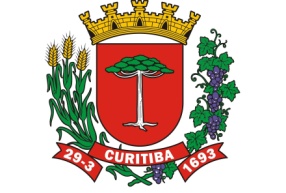 PREFEITURA MUNICIPAL DE CURITIBASECRETARIA MUNICIPAL DO ESPORTE, LAZER E JUVENTUDEDEPARTAMENTO DE ESPORTENOTA OFICIAL Nº 001/2019A Coordenação de Corridas de Rua de Curitiba, no uso de suas atribuições legais.Resolve:Incluir no Regulamento do Circuito de Corridas de Rua de Curitiba as categorias 75+ Masculino e Feminino, para atletas com mais de 75 anos. Informa:As inscrições para a 1ª Etapa do Circuito Adulto de Corridas de Rua de Curitiba (Zoo Run), serão abertas no dia 25 de Março, as 21 horas para a prova de 10 Km e dia 26 de Março, as 21 horas para a prova de 05 Km.Curitiba, 21 de março de 2019.CoordenaçãoCorridas de Rua